Biuletyn Polskiego Towarzystwa Chirurgii Onkologicznej 3/2014 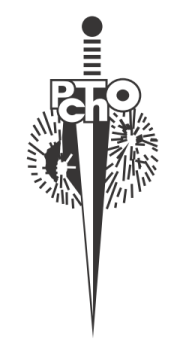 19 grudnia 2014 r. Słowo od PrezesaSzanowni Państwo,Na wstępie składam serdeczne życzenia spokojnych i radosnych Świąt Bożego Narodzenia dla Wszystkich Członków PTChO oraz Ich Rodzin, a także życzenia pomyślności i realizacji planów w Nowym Roku w imieniu własnym oraz całego Zarządu naszego Towarzystwa. Bieżący rok był niezwykle pracowity dla naszego Towarzystwa, o naszych aktywnościach mogli Państwo przeczytać w kolejnych Biuletynach. Zapraszam do dalszych wspólnych działań. PTChO włączyło się w prace nad udoskonaleniem „pakietu onkologicznego”, wprawdzie nie wszystkie nasze postulaty zostały uwzględnione, ale sądzę, że konieczności zmian i znaczenie chirurgii onkologicznej w opiece onkologicznej zostały zauważone, zaś opieka onkologiczna w wyniku tych zmian ulegnie w naszym kraju poprawie. Niebawem nasz kolejny Zjazd – zachęcam do zgłaszania streszczeń, tak aby zaprezentować jak najszerzej osiągnięcia naukowe polskiej chirurgii onkologicznej. Kontynuujemy również cykl szkoleń dotyczących dermatoskopii i konferencji Akademii Czerniaka. Bardzo interesująco zapowiada się program Usteckich Dni Onkologicznych, nad którymi patronat wspólnie sprawuje Polskie Towarzystwo Chirurgii Onkologicznej i Towarzystwo Chirurgów Polskich. A jeszcze w styczniu kolejne Zimowe Forum Onkologiczne z zawodami sportowymi….Piotr RutkowskiZ pracy ZarząduPodczas tegorocznego Zjazdu European Society of Surgical Oncology w Liverpoolu ogłoszono, że miejscem następnego zjazdu ESSO będzie Kraków. W Liverpoolu odbyło się kilka spotkań dotyczących Zjazdu ESSO w 2016 roku, w których uczestniczyli przedstawiciele Zarządu PTChO: prof. K. Herman, prof. W. Polkowski, dr W. Wysocki. Zjazd ESSO będzie połączony ze Zjazdem PTChO, a termin ustalono na 14-17 września 2016 roku. Miejscem obrad będzie nowy kompleks kongresowy w Krakowie, położony w sercu miasta: ICE Kraków International Conferences & Entertainment. Wkrótce przedstawimy dalsze informacje na temat tego ważnego wydarzenia – po raz pierwszy zjazd ESSO odbędzie w naszym kraju!Zarząd PTChO uczestniczył w dyskusji środowiskowej na temat przygotowań do wprowadzenia „pakietu onkologicznego”; członkowie Zarządu i inni reprezentanci środowiska chirurgów onkologów uczestniczyli w wielu spotkaniach dotyczących zmian zachodzących w systemie opieki zdrowotnej nad chorymi na nowotwory złośliwe.Sekcja PTChO, jaką jest Akademia Czerniaka, zdobyła wyróżnienie w konkursie Sukces Roku 2014 w Ochronie Zdrowia. Kapituła przyznała wyróżnienie w kategorii Działalność Edukacyjno – Szkoleniowa. Akademia została doceniona na aktywne działania mające na celu zwiększenie świadomości społecznej i poszerzenie wiedzy środowiska medycznego w zakresie czerniaka oraz walkę na rzecz poprawy sytuacji pacjentów z tym nowotworem.W związku z działalnością PTChO związaną z utworzeniem stypendium podróżnego dla onkologów z krajów Europy Wschodniej prosimy o kontakt z sekretariatem Towarzystwa Członków, którzy mogą wskazać dane adresowe (w szczególności adresy poczty elektronicznej) onkologów pracujących w krajach środkowej i wschodniej części Europy, a także dane kontaktowe tamtejszych towarzystw. Na stronie PTChO dostępny jest także regulamin i formularz aplikacyjny (w języku polskim i angielskim). Przypominamy o możliwości składania wniosków o przyznanie Nagrody Naukowej PTChO. Kandydatów do Nagrody mogą zgłaszać Kierownicy Klinik/Oddziałów chirurgicznych, a także samodzielni pracownicy naukowi, nie później niż do 31 grudnia tego roku. Zgłoszenia należy kierować do Prezesa Towarzystwa (poprzez sekretariat lub bezpośrednio). Jak zostać członkiem PTChO i ESSO? W ostatnich latach wielu młodych chirurgów wstępuje w szeregi Towarzystwa. Dzięki temu liczba członków przekroczyła 550 osób, a głos Towarzystwa jako reprezentanta całego środowiska jest lepiej słyszalny. Zachęcamy Członków, aby wskazywali Towarzystwo młodym chirurgom kształcącym się w zakresie chirurgii onkologicznej jako organizację troszczącą się o właściwą pozycję naszej specjalizacji. Wspólna, silna reprezentacja jest tym bardziej istotna w okresie, w którym zapadają decyzje na temat wieloletnich planów i kierunków rozwoju polskiej onkologii. Przypominamy, że procedura wstąpienia w szeregi Towarzystwa wymaga wypełnienia formularza, który dostępny jest na stronie PTChO, a następnie przesłanie go do Sekretariatu. Zachęcamy jednocześnie do wypełnienia formularza członkowskiego ESSO. Jak co roku, bardzo wiele osób wpłaca składki podczas Zjazdu PTChO w stoisku Sekretariatu. Ta forma przyjmowania składek będzie utrzymana również w przyszłości, niemniej zachęcamy do wpłat na konto na początku roku kalendarzowego – można skorzystać z wygodnego systemu płatności online.Nowotwory Journal of OncologyWkrótce ukaże się kolejny zeszyt pisma, w którym przeczytać będzie można m.in. o systemowych uwarunkowaniach opóźnień w diagnostyce i leczeniu kobiet chorych na raka piersi  w Polsce, zasadach stosowania dootrzewnowej chemioterapii w hipertermii (HIPEC) w leczeniu nowotworów złośliwych powierzchni otrzewnej w połączeniu z zabiegami cytoredukcyjnymi, a także dwugłos ekspertów na temat zasadności wykonywania profilaktycznej mastektomii u kobiet obarczonych wysokim ryzykiem raka piersi.  Przypominamy, że wszyscy członkowie PTChO, którzy opłacili w terminie składkę członkowską, otrzymują bezpłatną prenumeratę czasopisma „Nowotwory Journal of Oncology”; ponadto – po zalogowaniu się na stronie internetowej pisma – mogą korzystać z elektronicznej wersji.  Dostęp do pełnych tekstów prac archiwalnych (od 2000 r.) oraz do suplementów (w tym suplementów zjazdowych) znajduje się na stronie: www.nowotwory.edu.pl. XXI Zjazd PTChO w PoznaniuZapraszamy do wzięcia udziału w XXI Zjeździe Polskiego Towarzystwa Chirurgii Onkologicznej (PTChO), który odbędzie się 21–23 maja 2015 roku w Poznaniu. Na stronie internetowej: www.zjazd.ptcho.org.pl znajdą Państwo szczegółowe informacje dotyczące spotkania. Opublikowany został już także program ramowy zjazdu – dostępny tutaj.WAŻNE TERMINY:Przypominamy, że 3 stycznia 2015 roku upływa termin zgłaszania prac oryginalnych oraz opisów przypadków w postaci plakatów zjazdowych albo ustnych prezentacji. Prace można zgłaszać wyłącznie elektronicznie za pomocą odpowiedniego formularza na stronie Zjazdu. Przypominamy, że do 11 stycznia 2015 roku obowiązują preferencyjne warunki opłaty rejestracyjnej. Członkom PTChO przysługuje dodatkowa zniżka (dotyczy osób, które opłacą składki PTChO na 2015 rok). Rejestracji można dokonać na stronie: http://www.ptcho2015.konferencje.viamedica.pl/?lang=plInne informacje28 listopada 2014 r. w Warszawie odbyła się Warszawska Konferencja Onkologiczna, organizowana przez warszawski oddział Polskiego Towarzystwa Onkologicznego. Patronowali jej: dyrektor Centrum Onkologii – Instytutu im. Marii Skłodowskiej-Curie i prezesi czterech wiodących Towarzystw onkologicznych, wykłady wygłosili m.in. nasz Konsultant Krajowy, nasz Prezes i Redaktor naszego pisma. Podczas sesji inauguracyjnej minister Bartosz Arłukowicz przedstawił swoją wizję zasad „pakietu onkologicznego”. Przypomniano też m.in. o 90-leciu powstania Komitetu Daru Narodowego dla Marii Skłodowskiej-Curie i 40-leciu stworzenia przez prof. Tadeusza Koszarowskiego pierwszej w Polsce Kliniki Chemioterapii w warszawskim Instytucie Onkologii.24 stycznia 2015 r. zapraszamy do Zakopanego na III Zimowe Forum Onkologiczne (bezpłatne uczestnictwo dla onkologów i zainteresowanych lekarzy) oraz III Otwarte Mistrzostwa Narciarskie o Puchar PTChO (dla członków PTChO i ich rodzin). Na stronie internetowej PTChO przedstawimy szczegółowy program. Zachęcamy do uczestnictwa – to sposobność do spędzenia czasu z innymi chirurgami onkologicznymi zarówno podczas wykładów, jak i na świeżym powietrzu. Nieformalna atmosfera, stroje sportowe i doskonali wykładowcy tworzą znakomitą atmosferę. Zachęcamy do wzięcia udziału w III Konferencji Naukowej Nowotworów – szczegółowe informacje na temat niewątpliwie interesującego programu znajdują się na stronie tej konferencji. Zwracamy uwagę na cykl kursów dotyczących dermatoskopii, które odbędą się w kilku miastach Polski pod patronatem PTChO w ciągu 2015 roku. Informacje na ten temat będą systematycznie pojawiać się na stronie naszego Towarzystwa. 